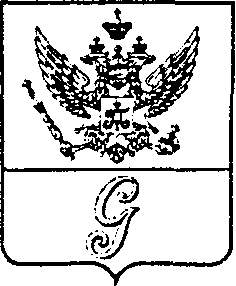 СОВЕТ  ДЕПУТАТОВ  МУНИЦИПАЛЬНОГО  ОБРАЗОВАНИЯ«ГОРОД  ГАТЧИНА»ГАТЧИНСКОГО  МУНИЦИПАЛЬНОГО  РАЙОНАЧЕТВЕРТОГО СОЗЫВАРЕШЕНИЕот 23 июня 2020 года                                                                                                             № 34О внесении изменений в решение совета депутатов МО «Город Гатчина» от 28.04.2010 № 38 «Об утверждении новой редакции регламента Совета депутатов МО «Город Гатчина»(в редакции решений от 29.05.2013 № 30, от 25.11. 2015 № 59, от 29.03. 2017 № 16)     В   соответствии со статьей 7 Федерального закона от 06.10.2003 № 131-ФЗ «Об общих принципах организации местного самоуправления в Российской Федерации», ст. 16, ст. 31 Устава МО «Город Гатчина» Гатчинского муниципального района Ленинградской области совет депутатов МО «Город Гатчина» РЕШИЛ:1. Внести изменения в приложение к решению совета депутатов МО «Город Гатчина» от 28.04.2010 №38 «Об утверждении новой редакции регламента Совета депутатов МО «Город Гатчина» (в редакции решений от 29.05.2013 № 30, от 25.11. 2015 № 59, от 29.03. 2017 № 16) согласно приложению.2. Настоящее решение вступает в силу со дня его официального опубликования в газете «Гатчинская правда» и подлежит размещению на официальном сайте МО «Город Гатчина».Глава МО «Город Гатчина» - Председатель совета депутатов МО «Город Гатчина»                                                             В.А. ФилоненкоПриложениек решению совета депутатовМО «Город Гатчинаот 23.06.2020 № 341.Дополнить  статью 19 Регламента совета депутатов МО «Город Гатчина»   пунктом  4 следующего содержания: «4. Очередные и внеочередные сессии  совета могут быть проведены в режиме видеоконференции.». 2.Дополнить Регламент совета депутатов МО «Город Гатчина»  статьей  20.1.  следующего содержания:« Статья 20.1. Процедура  проведения заседания совета депутатов в режиме видеоконференции.Решение о проведении заседания совета депутатов в режиме видеоконференции принимает глава МО «Город Гатчина» в форме постановления главы МО «Город Гатчина». В постановлении главы МО «Город Гатчина» определяется дата, время и обоснование необходимости   проведения заседания совета депутатов в режиме видеоконференции.Работники совета депутатов МО «Город Гатчина»  не позднее, чем за 2 (два) рабочих дня до начала видеоконференции, информируют депутатов МО «Город Гатчина» о заседании совета депутатов  в режиме видеоконференции путем направления на электронную почту депутатов постановления главы МО «Город Гатчина» о принятии решения о проведении заседания совета депутатов  в режиме видеоконференции, проект повестки заседания и проекты решений.Для принятия участия в заседании совета депутатов  в режиме видеоконференции депутату МО «Город Гатчина» необходимо установить специальное клиентское программное обеспечение TrueConf.Техническое сопровождение заседаний совета депутатов в режиме видеоконференции осуществляют работники совета депутатов МО «Город Гатчина» совместно с администрацией Гатчинского муниципального района.  За 30 минут до начала заседания совета депутатов работники совета создают видеоконференцию. Для участия в видеоконференции депутат не ранее, чем за 30 минут и не позднее, чем за 3 минуты до начала заседания совета депутатов, должен зарегистрироваться в видеоконференции.  При подключении к видеоконференции участники самостоятельно проверяют качество звука, работу микрофона и камеры.Работники совета депутатов МО «Город Гатчина» осуществляют регистрацию депутатов и уведомляют главу МО «Город Гатчина» (председательствующего) о результатах регистрации.  Открывает заседание совета депутатов в режиме видеоконференции глава МО «Город Гатчина» (председательствующий). Максимальное количество участников на видео трибуне составляет 4 человека. Предоставляет слово для выступления на видео трибуне глава МО «Город Гатчина» (председательствующий). Выступающие по проектам решений присутствуют в зале проведения сессии лично.Для предоставления слова на видео трибуне необходимо проинформировать главу МО «Город Гатчина» (председательствующего) путем нажатия символа «Рука», либо сделать короткую реплику (до 3 сек).10. После доклада и обсуждения проекта решения проводится голосование путем установки депутатами статусов, в случае одобрения проекта решения - «YES», в случае отклонения проекта решения - «NO». В случае, если напротив учетной записи депутата отсутствуют статусы «YES» либо «NO», депутат считается воздержавшимся от голосования. Подсчет голосов осуществляет глава МО «Город Гатчина»  (председательствующий)  и объявляет результаты голосования.11.  После подсчета голосов и объявления результатов голосования глава МО «Город Гатчина» (председательствующий) обязан очистить статусы голосования.Ведение протокола заседания совета депутатов в режиме видеоконференции поручается главой МО «Город Гатчина» (председательствующим) депутату, который присутствует непосредственно в зале  проведения заседания. В случае отсутствия депутатов в зале проведения заседания, ведение протокола поручается главой МО «Город Гатчина» (председательствующим) работнику совета депутатов МО «Город Гатчина».В проект повестки заседания совета депутатов в режиме видеоконференции не могут быть включены вопросы, требующие проведения тайного голосования.        14. Рассмотрение вопросов, включенных в повестку заседания совета депутатов в режиме видеоконференции, и принятие по ним решений осуществляется в порядке, установленным Регламентом совета депутатов МО «Город Гатчина» .».  